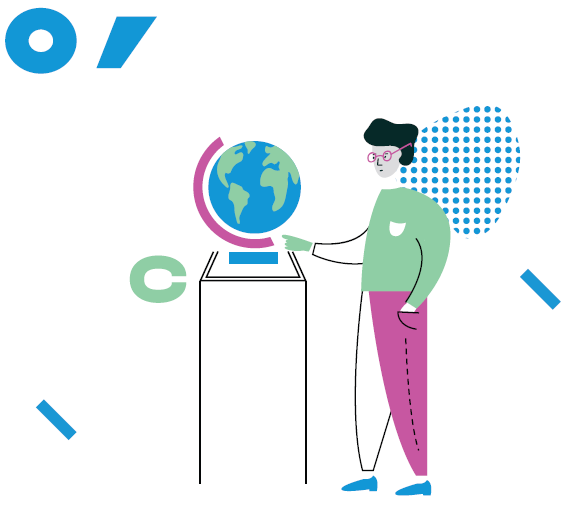 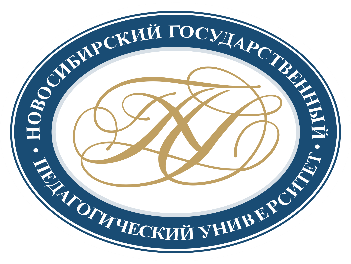 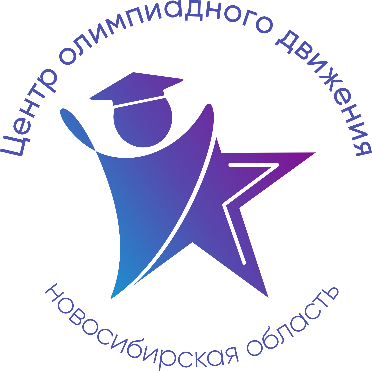 Расписание учебно-тренировочных занятийдля школьников по подготовкек муниципальному этапу всероссийской олимпиады школьниковв 2022-2023 учебном году по ГеографииДля участия в учебно-тренировочных занятиях до 10 ноября 2022 года включительно обучающимся необходимо заполнить форму заявки, расположенную по ссылке: https://forms.gle/YYwTQJdscm8kbC3e9Заполняя форму, Вы автоматически даете согласие на обработку персональных данных.ДатаВремяСсылка на онлайн-подключениеТема занятияДанные преподавателя10.11.202215.00 – 17.30https://teams.microsoft.com/l/meetup-join/19%3aafa7209dcce447f496611a1a2331346f%40thread.tacv2/1598788952341?context=%7b%22Tid%22%3a%227f50e326-9a00-461f-bbe2-f6a63647079f%22%2c%22Oid%22%3a%22b9b1aa7b-8d58-4975-ad65-6d1017c2704d%22%7dЭкономическая и социальная география(9-11 класс)Пацала Сергей Викторович,ст. преподаватель кафедры географии, регионоведения и туризма ФГБОУ ВО «НГПУ»8 913 905 24 3711.11.202215.00 – 16.30https://teams.microsoft.com/l/meetup-join/19%3aafa7209dcce447f496611a1a2331346f%40thread.tacv2/1598788952341?context=%7b%22Tid%22%3a%227f50e326-9a00-461f-bbe2-f6a63647079f%22%2c%22Oid%22%3a%22b9b1aa7b-8d58-4975-ad65-6d1017c2704d%22%7dЭкономическая и социальная география(9-11 класс)Пацала Сергей Викторович,ст. преподаватель кафедры географии, регионоведения и туризма ФГБОУ ВО «НГПУ»8 913 905 24 3712.11.202218.00 – 20.30https://teams.microsoft.com/l/meetup-join/19%3abac674ef64234813b23d254100a6077e%40thread.tacv2/1603180642819?context=%7b%22Tid%22%3a%227f50e326-9a00-461f-bbe2-f6a63647079f%22%2c%22Oid%22%3a%22ec237705-0ef5-4bc6-9770-447653e72deb%22%7d«Физическая география»: Общепланетарные закономерности. Природа России(8-11 класс)Горошко Надежда Владимировна,кандидат географических наук, доцент кафедры географии, регионоведения и туризма ФГБОУ ВО «НГПУ»8 913 752 56 7214.11.202216.00 – 17.30https://teams.microsoft.com/l/meetup-join/19%3a677b3e2a4463410383f030483b6a634b%40thread.tacv2/1598516025658?context=%7b%22Tid%22%3a%227f50e326-9a00-461f-bbe2-f6a63647079f%22%2c%22Oid%22%3a%22341d36be-854e-44a5-8eff-52ca98301e8f%22%7d«Физическая география»:Материки и океаны, карта(7-11 класс)Литвинова Ольга Сергеевна,кандидат географических наук, доцент кафедры географии, регионоведения и туризма ФГБОУ ВО «НГПУ»8 913 894 80 64